Wyrażam/ Nie wyrażam*  zgody na otrzymywanie informacji handlowej drogą elektroniczną od CPBiI na wskazany powyżej numer telefonu i adres e-mail oraz na używanie przez CPBiI telekomunikacyjnych urządzeń końcowych, których jestem użytkownikiem, dla celów marketingu bezpośredniego, zgodnie z art. 172 ustawy z dnia 16 lipca 2004 r. Prawo telekomunikacyjne (Dz. U. z 2017 r. poz. 1907 z późn. zm.). * niepotrzebne skreślićINFORMACJE DOTYCZĄCE PRZETWARZANIA DANYCH OSOBOWYCH:Administratorem danych osobowych osoby dokonującej zgłoszenia jest Związek Banków Polskich (dalej: ZBP) z siedzibą w Warszawie, ul. Z. Herberta 8, 00-380 Warszawa, wpisany do rejestru stowarzyszeń, innych organizacji społecznych i zawodowych, fundacji oraz publicznych zakładów opieki zdrowotnej prowadzonego przez Sąd Rejonowy dla m.st. Warszawy w Warszawie, XII Wydział Gospodarczy Krajowego Rejestru Sądowego pod numerem KRS 0000104695, o numerze identyfikacji podatkowej (NIP) 526-000-09-91. Twoje dane osobowe przetwarzane będą w celach niezbędnych do wykonania umowy oraz wynikających z prawnie uzasadnionych interesów realizowanych przez administratora danych, tj. marketingu bezpośredniego własnych produktów lub usług administratora danych – na podstawie art. 6 ust. 1 lit. b) i lit. f) rozporządzenia Parlamentu Europejskiego i Rady (UE) 2016/679 z dnia 27 kwietnia 2016 r. w sprawie ochrony osób fizycznych w związku z przetwarzaniem danych osobowych i w sprawie swobodnego przepływu takich danych oraz uchylenia dyrektywy 95/46/WE (ogólne rozporządzenie o ochronie danych, dalej: RODO). Twoje dane osobowe będą przetwarzane przez okres potrzebny do realizacji umowy , a po tym okresie dla celów i przez okres i w zakresie wymaganym przez przepisy prawa lub dla zabezpieczenia ewentualnych roszczeń. W celu wykonania umowy, ZBP korzysta z usług innego podmiotu przetwarzającego - Centrum AMRON działającego w ramach struktury organizacyjnej Centrum Prawa Bankowego i Informacji Sp. z o.o. (zwanej dalej: CPBiI), które przetwarza dane osobowe osoby dokonującej zgłoszenia wyłącznie zgodnie z poleceniami administratora. Przetwarzanie danych osobowych podanych w niniejszym formularzu przez CPBiI odbywa się na podstawie umowy z ZBP, która nakłada na CPBiI te same obowiązki ochrony danych, jakie obowiązują ZBP, w szczególności obowiązek zapewnienia wystarczających gwarancji wdrożenia odpowiednich środków technicznych i organizacyjnych, by przetwarzanie odpowiadało wymogom RODO.Jeśli zgodziłeś się na otrzymywanie informacji handlowej drogą elektroniczną, Twoje dane w zakresie obejmującym adres e-mail zostaną również udostępnione agencji marketingowej, z którą CPBiI współpracuje w obszarze automatyzacji wysyłki mailingów, przy czym podmiot ten przetwarza dane osobowe jako podwykonawca na podstawie umowy z CPBiI i wyłącznie zgodnie z poleceniami CPBiI. Dane nie zostaną przekazane poza teren Polski. Przysługuje Ci prawo dostępu do treści swoich danych oraz ich poprawiania i sprostowania oraz – w zakresie wynikającym z przepisów – do usunięcia, ograniczenia przetwarzania, a w zakresie, w jakim podstawą przetwarzania Twoich danych osobowych jest przesłanka prawnie uzasadnionego interesu administratora, przysługuje Ci również prawo wniesienia sprzeciwu wobec ich przetwarzania na adres newsletter@amron.pl. W ZBP wyznaczony jest inspektor ochrony danych. We wszystkich sprawach dotyczących przetwarzania danych osobowych oraz korzystania z praw związanych z przetwarzaniem danych, można skontaktować się poprzez e-mail: iod@zbp.pl lub pocztą tradycyjną wysyłaną na adres: ul. Z. Herberta 8, 00-380 Warszawa. Przysługuje Ci prawo wniesienia skargi do organu nadzorczego zajmującego się ochroną danych osobowych, gdy uznasz, że przetwarzanie danych osobowych narusza obowiązujące przepisy RODO (tj. Prezesa Urzędu Ochrony Danych Osobowych).………………………….………………………………………………………………………………….                                                         …………………………….…………….……………………………………………………miejsce i data złożenia zamówienia                                                                                                           pieczęć firmy i podpis osoby zamawiającejSZKOLENIE Z SYSTEMU AMRON 
FORMULARZ ZGŁOSZENIOWY SZKOLENIE Z SYSTEMU AMRON 
FORMULARZ ZGŁOSZENIOWY SZKOLENIE Z SYSTEMU AMRON 
FORMULARZ ZGŁOSZENIOWY SZKOLENIE Z SYSTEMU AMRON 
FORMULARZ ZGŁOSZENIOWY SZKOLENIE Z SYSTEMU AMRON 
FORMULARZ ZGŁOSZENIOWY SZKOLENIE Z SYSTEMU AMRON 
FORMULARZ ZGŁOSZENIOWY SZKOLENIE Z SYSTEMU AMRON 
FORMULARZ ZGŁOSZENIOWY SZKOLENIE Z SYSTEMU AMRON 
FORMULARZ ZGŁOSZENIOWY SZKOLENIE Z SYSTEMU AMRON 
FORMULARZ ZGŁOSZENIOWY SZKOLENIE Z SYSTEMU AMRON 
FORMULARZ ZGŁOSZENIOWY SZKOLENIE Z SYSTEMU AMRON 
FORMULARZ ZGŁOSZENIOWY SZKOLENIE Z SYSTEMU AMRON 
FORMULARZ ZGŁOSZENIOWY 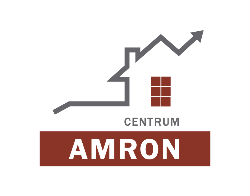 WYBÓR SZKOLENIA:WYBÓR SZKOLENIA:WYBÓR SZKOLENIA:WYBÓR SZKOLENIA:WYBÓR SZKOLENIA:WYBÓR SZKOLENIA:WYBÓR SZKOLENIA:WYBÓR SZKOLENIA:WYBÓR SZKOLENIA:WYBÓR SZKOLENIA:WYBÓR SZKOLENIA:WYBÓR SZKOLENIA:WYBÓR SZKOLENIA: SZKOLENIE I STOPNIA „Funkcjonalności Systemu AMRON" SZKOLENIE I STOPNIA „Funkcjonalności Systemu AMRON" SZKOLENIE I STOPNIA „Funkcjonalności Systemu AMRON" SZKOLENIE I STOPNIA „Funkcjonalności Systemu AMRON" SZKOLENIE I STOPNIA „Funkcjonalności Systemu AMRON" SZKOLENIE I STOPNIA „Funkcjonalności Systemu AMRON" SZKOLENIE I STOPNIA „Funkcjonalności Systemu AMRON" SZKOLENIE I STOPNIA „Funkcjonalności Systemu AMRON" SZKOLENIE I STOPNIA „Funkcjonalności Systemu AMRON" SZKOLENIE I STOPNIA „Funkcjonalności Systemu AMRON" SZKOLENIE I STOPNIA „Funkcjonalności Systemu AMRON" SZKOLENIE I STOPNIA „Funkcjonalności Systemu AMRON" SZKOLENIE I STOPNIA „Funkcjonalności Systemu AMRON" SZKOLENIE II STOPNIA „AMRON w praktyce bankowej" SZKOLENIE II STOPNIA „AMRON w praktyce bankowej" SZKOLENIE II STOPNIA „AMRON w praktyce bankowej" SZKOLENIE II STOPNIA „AMRON w praktyce bankowej" SZKOLENIE II STOPNIA „AMRON w praktyce bankowej" SZKOLENIE II STOPNIA „AMRON w praktyce bankowej" SZKOLENIE II STOPNIA „AMRON w praktyce bankowej" SZKOLENIE II STOPNIA „AMRON w praktyce bankowej" SZKOLENIE II STOPNIA „AMRON w praktyce bankowej" SZKOLENIE II STOPNIA „AMRON w praktyce bankowej" SZKOLENIE II STOPNIA „AMRON w praktyce bankowej" SZKOLENIE II STOPNIA „AMRON w praktyce bankowej" SZKOLENIE II STOPNIA „AMRON w praktyce bankowej"GODZINA ROZPOCZĘCIA:GODZINA ROZPOCZĘCIA:GODZINA ROZPOCZĘCIA:TERMIN:TERMIN:TERMIN:TERMIN:MIEJSCE SZKOLENIA:MIEJSCE SZKOLENIA:  SIEDZIBA CENTRUM AMRON ul. Cicha 7, 00-353 Warszawa  …………………………………………(inne, wcześniej ustalone z organizatorem)  SIEDZIBA CENTRUM AMRON ul. Cicha 7, 00-353 Warszawa  …………………………………………(inne, wcześniej ustalone z organizatorem)  SIEDZIBA CENTRUM AMRON ul. Cicha 7, 00-353 Warszawa  …………………………………………(inne, wcześniej ustalone z organizatorem)  SIEDZIBA CENTRUM AMRON ul. Cicha 7, 00-353 Warszawa  …………………………………………(inne, wcześniej ustalone z organizatorem)DANE DO WYSTAWIENIA  FAKTURY:DANE DO WYSTAWIENIA  FAKTURY:DANE DO WYSTAWIENIA  FAKTURY:DANE DO WYSTAWIENIA  FAKTURY:DANE DO WYSTAWIENIA  FAKTURY:DANE DO WYSTAWIENIA  FAKTURY:DANE DO WYSTAWIENIA  FAKTURY:DANE DO WYSTAWIENIA  FAKTURY:DANE DO WYSTAWIENIA  FAKTURY:DANE DO WYSTAWIENIA  FAKTURY:DANE DO WYSTAWIENIA  FAKTURY:DANE DO WYSTAWIENIA  FAKTURY:DANE DO WYSTAWIENIA  FAKTURY:PEŁNA NAZWA UCZESTNIKA (PODMIOT ZGŁASZAJĄCY):PEŁNA NAZWA UCZESTNIKA (PODMIOT ZGŁASZAJĄCY):PEŁNA NAZWA UCZESTNIKA (PODMIOT ZGŁASZAJĄCY):PEŁNA NAZWA UCZESTNIKA (PODMIOT ZGŁASZAJĄCY):PEŁNA NAZWA UCZESTNIKA (PODMIOT ZGŁASZAJĄCY):PEŁNA NAZWA UCZESTNIKA (PODMIOT ZGŁASZAJĄCY):PEŁNA NAZWA UCZESTNIKA (PODMIOT ZGŁASZAJĄCY):ULICA I NUMER:ULICA I NUMER:ULICA I NUMER:ULICA I NUMER:ULICA I NUMER:ULICA I NUMER:NIP:NIP:NIP:NIP:NIP:NIP:NIP:MIEJSCOWOŚĆ, KOD POCZTOWY:MIEJSCOWOŚĆ, KOD POCZTOWY:MIEJSCOWOŚĆ, KOD POCZTOWY:MIEJSCOWOŚĆ, KOD POCZTOWY:MIEJSCOWOŚĆ, KOD POCZTOWY:MIEJSCOWOŚĆ, KOD POCZTOWY:DANE UCZESTNIKÓW SZKOLENIA:
WAŻNE: UCZESTNIKAMI SZKOLENIA MOGĄ BYĆ WYŁACZNIE PRACOWNICY PODMIOTU, KTÓRY MA STATUS UCZESTNIKA SYSTEMU AMRON NA MOCY UMOWY ZE ZWIĄZKIEM BANKÓW POLSKICHDANE UCZESTNIKÓW SZKOLENIA:
WAŻNE: UCZESTNIKAMI SZKOLENIA MOGĄ BYĆ WYŁACZNIE PRACOWNICY PODMIOTU, KTÓRY MA STATUS UCZESTNIKA SYSTEMU AMRON NA MOCY UMOWY ZE ZWIĄZKIEM BANKÓW POLSKICHDANE UCZESTNIKÓW SZKOLENIA:
WAŻNE: UCZESTNIKAMI SZKOLENIA MOGĄ BYĆ WYŁACZNIE PRACOWNICY PODMIOTU, KTÓRY MA STATUS UCZESTNIKA SYSTEMU AMRON NA MOCY UMOWY ZE ZWIĄZKIEM BANKÓW POLSKICHDANE UCZESTNIKÓW SZKOLENIA:
WAŻNE: UCZESTNIKAMI SZKOLENIA MOGĄ BYĆ WYŁACZNIE PRACOWNICY PODMIOTU, KTÓRY MA STATUS UCZESTNIKA SYSTEMU AMRON NA MOCY UMOWY ZE ZWIĄZKIEM BANKÓW POLSKICHDANE UCZESTNIKÓW SZKOLENIA:
WAŻNE: UCZESTNIKAMI SZKOLENIA MOGĄ BYĆ WYŁACZNIE PRACOWNICY PODMIOTU, KTÓRY MA STATUS UCZESTNIKA SYSTEMU AMRON NA MOCY UMOWY ZE ZWIĄZKIEM BANKÓW POLSKICHDANE UCZESTNIKÓW SZKOLENIA:
WAŻNE: UCZESTNIKAMI SZKOLENIA MOGĄ BYĆ WYŁACZNIE PRACOWNICY PODMIOTU, KTÓRY MA STATUS UCZESTNIKA SYSTEMU AMRON NA MOCY UMOWY ZE ZWIĄZKIEM BANKÓW POLSKICHDANE UCZESTNIKÓW SZKOLENIA:
WAŻNE: UCZESTNIKAMI SZKOLENIA MOGĄ BYĆ WYŁACZNIE PRACOWNICY PODMIOTU, KTÓRY MA STATUS UCZESTNIKA SYSTEMU AMRON NA MOCY UMOWY ZE ZWIĄZKIEM BANKÓW POLSKICHDANE UCZESTNIKÓW SZKOLENIA:
WAŻNE: UCZESTNIKAMI SZKOLENIA MOGĄ BYĆ WYŁACZNIE PRACOWNICY PODMIOTU, KTÓRY MA STATUS UCZESTNIKA SYSTEMU AMRON NA MOCY UMOWY ZE ZWIĄZKIEM BANKÓW POLSKICHDANE UCZESTNIKÓW SZKOLENIA:
WAŻNE: UCZESTNIKAMI SZKOLENIA MOGĄ BYĆ WYŁACZNIE PRACOWNICY PODMIOTU, KTÓRY MA STATUS UCZESTNIKA SYSTEMU AMRON NA MOCY UMOWY ZE ZWIĄZKIEM BANKÓW POLSKICHDANE UCZESTNIKÓW SZKOLENIA:
WAŻNE: UCZESTNIKAMI SZKOLENIA MOGĄ BYĆ WYŁACZNIE PRACOWNICY PODMIOTU, KTÓRY MA STATUS UCZESTNIKA SYSTEMU AMRON NA MOCY UMOWY ZE ZWIĄZKIEM BANKÓW POLSKICHDANE UCZESTNIKÓW SZKOLENIA:
WAŻNE: UCZESTNIKAMI SZKOLENIA MOGĄ BYĆ WYŁACZNIE PRACOWNICY PODMIOTU, KTÓRY MA STATUS UCZESTNIKA SYSTEMU AMRON NA MOCY UMOWY ZE ZWIĄZKIEM BANKÓW POLSKICHDANE UCZESTNIKÓW SZKOLENIA:
WAŻNE: UCZESTNIKAMI SZKOLENIA MOGĄ BYĆ WYŁACZNIE PRACOWNICY PODMIOTU, KTÓRY MA STATUS UCZESTNIKA SYSTEMU AMRON NA MOCY UMOWY ZE ZWIĄZKIEM BANKÓW POLSKICHDANE UCZESTNIKÓW SZKOLENIA:
WAŻNE: UCZESTNIKAMI SZKOLENIA MOGĄ BYĆ WYŁACZNIE PRACOWNICY PODMIOTU, KTÓRY MA STATUS UCZESTNIKA SYSTEMU AMRON NA MOCY UMOWY ZE ZWIĄZKIEM BANKÓW POLSKICH1.IMIĘ I NAZWISKOTELEFONTELEFONE-MAIL2.IMIĘ I NAZWISKOTELEFONTELEFONE-MAIL3.IMIĘ I NAZWISKOTELEFONTELEFONE-MAIL4.IMIĘ I NAZWISKOTELEFONTELEFONE-MAIL5.IMIĘ I NAZWISKOTELEFONTELEFONE-MAIL LISTA UCZESTNIKÓW SZKOLENIA STANOWI ZAŁĄCZNIK DO FORMULARZA ZGŁOSZENIOWEGO LISTA UCZESTNIKÓW SZKOLENIA STANOWI ZAŁĄCZNIK DO FORMULARZA ZGŁOSZENIOWEGO LISTA UCZESTNIKÓW SZKOLENIA STANOWI ZAŁĄCZNIK DO FORMULARZA ZGŁOSZENIOWEGO LISTA UCZESTNIKÓW SZKOLENIA STANOWI ZAŁĄCZNIK DO FORMULARZA ZGŁOSZENIOWEGO LISTA UCZESTNIKÓW SZKOLENIA STANOWI ZAŁĄCZNIK DO FORMULARZA ZGŁOSZENIOWEGO LISTA UCZESTNIKÓW SZKOLENIA STANOWI ZAŁĄCZNIK DO FORMULARZA ZGŁOSZENIOWEGO LISTA UCZESTNIKÓW SZKOLENIA STANOWI ZAŁĄCZNIK DO FORMULARZA ZGŁOSZENIOWEGO LISTA UCZESTNIKÓW SZKOLENIA STANOWI ZAŁĄCZNIK DO FORMULARZA ZGŁOSZENIOWEGO LISTA UCZESTNIKÓW SZKOLENIA STANOWI ZAŁĄCZNIK DO FORMULARZA ZGŁOSZENIOWEGO LISTA UCZESTNIKÓW SZKOLENIA STANOWI ZAŁĄCZNIK DO FORMULARZA ZGŁOSZENIOWEGO LISTA UCZESTNIKÓW SZKOLENIA STANOWI ZAŁĄCZNIK DO FORMULARZA ZGŁOSZENIOWEGO LISTA UCZESTNIKÓW SZKOLENIA STANOWI ZAŁĄCZNIK DO FORMULARZA ZGŁOSZENIOWEGO LISTA UCZESTNIKÓW SZKOLENIA STANOWI ZAŁĄCZNIK DO FORMULARZA ZGŁOSZENIOWEGOOrganizatorem szkolenia jest Związek Banków Polskich (dalej: ZBP).Administratorem danych osobowych uczestników szkolenia jest podmiot zgłaszający (Uczestnik Systemu AMRON), który na mocy Umowy w sprawie zasad uczestnictwa w Systemie AMRON i w celu jej wykonania powierzył je ZBP do przetwarzania (tj. w celach wynikających z prawnie uzasadnionych interesów realizowanych przez administratora, zgodnie z art. 6 ust. 1 lit f) RODO).W celu wykonania umowy, ZBP korzysta z usług innego podmiotu przetwarzającego - Centrum AMRON działającego w ramach struktury organizacyjnej Centrum Prawa Bankowego i Informacji Sp. z o.o. (dalej: CPBiI), które przetwarza dane osobowe wyłącznie zgodnie z poleceniami administratora dla celów związanych z zarządzaniem Systemem AMRON oraz obsługi Uczestników i Użytkowników tego Systemu, w tym – organizacji szkoleń z Systemu AMRON. Organizatorem szkolenia jest Związek Banków Polskich (dalej: ZBP).Administratorem danych osobowych uczestników szkolenia jest podmiot zgłaszający (Uczestnik Systemu AMRON), który na mocy Umowy w sprawie zasad uczestnictwa w Systemie AMRON i w celu jej wykonania powierzył je ZBP do przetwarzania (tj. w celach wynikających z prawnie uzasadnionych interesów realizowanych przez administratora, zgodnie z art. 6 ust. 1 lit f) RODO).W celu wykonania umowy, ZBP korzysta z usług innego podmiotu przetwarzającego - Centrum AMRON działającego w ramach struktury organizacyjnej Centrum Prawa Bankowego i Informacji Sp. z o.o. (dalej: CPBiI), które przetwarza dane osobowe wyłącznie zgodnie z poleceniami administratora dla celów związanych z zarządzaniem Systemem AMRON oraz obsługi Uczestników i Użytkowników tego Systemu, w tym – organizacji szkoleń z Systemu AMRON. Organizatorem szkolenia jest Związek Banków Polskich (dalej: ZBP).Administratorem danych osobowych uczestników szkolenia jest podmiot zgłaszający (Uczestnik Systemu AMRON), który na mocy Umowy w sprawie zasad uczestnictwa w Systemie AMRON i w celu jej wykonania powierzył je ZBP do przetwarzania (tj. w celach wynikających z prawnie uzasadnionych interesów realizowanych przez administratora, zgodnie z art. 6 ust. 1 lit f) RODO).W celu wykonania umowy, ZBP korzysta z usług innego podmiotu przetwarzającego - Centrum AMRON działającego w ramach struktury organizacyjnej Centrum Prawa Bankowego i Informacji Sp. z o.o. (dalej: CPBiI), które przetwarza dane osobowe wyłącznie zgodnie z poleceniami administratora dla celów związanych z zarządzaniem Systemem AMRON oraz obsługi Uczestników i Użytkowników tego Systemu, w tym – organizacji szkoleń z Systemu AMRON. Organizatorem szkolenia jest Związek Banków Polskich (dalej: ZBP).Administratorem danych osobowych uczestników szkolenia jest podmiot zgłaszający (Uczestnik Systemu AMRON), który na mocy Umowy w sprawie zasad uczestnictwa w Systemie AMRON i w celu jej wykonania powierzył je ZBP do przetwarzania (tj. w celach wynikających z prawnie uzasadnionych interesów realizowanych przez administratora, zgodnie z art. 6 ust. 1 lit f) RODO).W celu wykonania umowy, ZBP korzysta z usług innego podmiotu przetwarzającego - Centrum AMRON działającego w ramach struktury organizacyjnej Centrum Prawa Bankowego i Informacji Sp. z o.o. (dalej: CPBiI), które przetwarza dane osobowe wyłącznie zgodnie z poleceniami administratora dla celów związanych z zarządzaniem Systemem AMRON oraz obsługi Uczestników i Użytkowników tego Systemu, w tym – organizacji szkoleń z Systemu AMRON. Organizatorem szkolenia jest Związek Banków Polskich (dalej: ZBP).Administratorem danych osobowych uczestników szkolenia jest podmiot zgłaszający (Uczestnik Systemu AMRON), który na mocy Umowy w sprawie zasad uczestnictwa w Systemie AMRON i w celu jej wykonania powierzył je ZBP do przetwarzania (tj. w celach wynikających z prawnie uzasadnionych interesów realizowanych przez administratora, zgodnie z art. 6 ust. 1 lit f) RODO).W celu wykonania umowy, ZBP korzysta z usług innego podmiotu przetwarzającego - Centrum AMRON działającego w ramach struktury organizacyjnej Centrum Prawa Bankowego i Informacji Sp. z o.o. (dalej: CPBiI), które przetwarza dane osobowe wyłącznie zgodnie z poleceniami administratora dla celów związanych z zarządzaniem Systemem AMRON oraz obsługi Uczestników i Użytkowników tego Systemu, w tym – organizacji szkoleń z Systemu AMRON. Organizatorem szkolenia jest Związek Banków Polskich (dalej: ZBP).Administratorem danych osobowych uczestników szkolenia jest podmiot zgłaszający (Uczestnik Systemu AMRON), który na mocy Umowy w sprawie zasad uczestnictwa w Systemie AMRON i w celu jej wykonania powierzył je ZBP do przetwarzania (tj. w celach wynikających z prawnie uzasadnionych interesów realizowanych przez administratora, zgodnie z art. 6 ust. 1 lit f) RODO).W celu wykonania umowy, ZBP korzysta z usług innego podmiotu przetwarzającego - Centrum AMRON działającego w ramach struktury organizacyjnej Centrum Prawa Bankowego i Informacji Sp. z o.o. (dalej: CPBiI), które przetwarza dane osobowe wyłącznie zgodnie z poleceniami administratora dla celów związanych z zarządzaniem Systemem AMRON oraz obsługi Uczestników i Użytkowników tego Systemu, w tym – organizacji szkoleń z Systemu AMRON. Organizatorem szkolenia jest Związek Banków Polskich (dalej: ZBP).Administratorem danych osobowych uczestników szkolenia jest podmiot zgłaszający (Uczestnik Systemu AMRON), który na mocy Umowy w sprawie zasad uczestnictwa w Systemie AMRON i w celu jej wykonania powierzył je ZBP do przetwarzania (tj. w celach wynikających z prawnie uzasadnionych interesów realizowanych przez administratora, zgodnie z art. 6 ust. 1 lit f) RODO).W celu wykonania umowy, ZBP korzysta z usług innego podmiotu przetwarzającego - Centrum AMRON działającego w ramach struktury organizacyjnej Centrum Prawa Bankowego i Informacji Sp. z o.o. (dalej: CPBiI), które przetwarza dane osobowe wyłącznie zgodnie z poleceniami administratora dla celów związanych z zarządzaniem Systemem AMRON oraz obsługi Uczestników i Użytkowników tego Systemu, w tym – organizacji szkoleń z Systemu AMRON. Organizatorem szkolenia jest Związek Banków Polskich (dalej: ZBP).Administratorem danych osobowych uczestników szkolenia jest podmiot zgłaszający (Uczestnik Systemu AMRON), który na mocy Umowy w sprawie zasad uczestnictwa w Systemie AMRON i w celu jej wykonania powierzył je ZBP do przetwarzania (tj. w celach wynikających z prawnie uzasadnionych interesów realizowanych przez administratora, zgodnie z art. 6 ust. 1 lit f) RODO).W celu wykonania umowy, ZBP korzysta z usług innego podmiotu przetwarzającego - Centrum AMRON działającego w ramach struktury organizacyjnej Centrum Prawa Bankowego i Informacji Sp. z o.o. (dalej: CPBiI), które przetwarza dane osobowe wyłącznie zgodnie z poleceniami administratora dla celów związanych z zarządzaniem Systemem AMRON oraz obsługi Uczestników i Użytkowników tego Systemu, w tym – organizacji szkoleń z Systemu AMRON. Organizatorem szkolenia jest Związek Banków Polskich (dalej: ZBP).Administratorem danych osobowych uczestników szkolenia jest podmiot zgłaszający (Uczestnik Systemu AMRON), który na mocy Umowy w sprawie zasad uczestnictwa w Systemie AMRON i w celu jej wykonania powierzył je ZBP do przetwarzania (tj. w celach wynikających z prawnie uzasadnionych interesów realizowanych przez administratora, zgodnie z art. 6 ust. 1 lit f) RODO).W celu wykonania umowy, ZBP korzysta z usług innego podmiotu przetwarzającego - Centrum AMRON działającego w ramach struktury organizacyjnej Centrum Prawa Bankowego i Informacji Sp. z o.o. (dalej: CPBiI), które przetwarza dane osobowe wyłącznie zgodnie z poleceniami administratora dla celów związanych z zarządzaniem Systemem AMRON oraz obsługi Uczestników i Użytkowników tego Systemu, w tym – organizacji szkoleń z Systemu AMRON. Organizatorem szkolenia jest Związek Banków Polskich (dalej: ZBP).Administratorem danych osobowych uczestników szkolenia jest podmiot zgłaszający (Uczestnik Systemu AMRON), który na mocy Umowy w sprawie zasad uczestnictwa w Systemie AMRON i w celu jej wykonania powierzył je ZBP do przetwarzania (tj. w celach wynikających z prawnie uzasadnionych interesów realizowanych przez administratora, zgodnie z art. 6 ust. 1 lit f) RODO).W celu wykonania umowy, ZBP korzysta z usług innego podmiotu przetwarzającego - Centrum AMRON działającego w ramach struktury organizacyjnej Centrum Prawa Bankowego i Informacji Sp. z o.o. (dalej: CPBiI), które przetwarza dane osobowe wyłącznie zgodnie z poleceniami administratora dla celów związanych z zarządzaniem Systemem AMRON oraz obsługi Uczestników i Użytkowników tego Systemu, w tym – organizacji szkoleń z Systemu AMRON. Organizatorem szkolenia jest Związek Banków Polskich (dalej: ZBP).Administratorem danych osobowych uczestników szkolenia jest podmiot zgłaszający (Uczestnik Systemu AMRON), który na mocy Umowy w sprawie zasad uczestnictwa w Systemie AMRON i w celu jej wykonania powierzył je ZBP do przetwarzania (tj. w celach wynikających z prawnie uzasadnionych interesów realizowanych przez administratora, zgodnie z art. 6 ust. 1 lit f) RODO).W celu wykonania umowy, ZBP korzysta z usług innego podmiotu przetwarzającego - Centrum AMRON działającego w ramach struktury organizacyjnej Centrum Prawa Bankowego i Informacji Sp. z o.o. (dalej: CPBiI), które przetwarza dane osobowe wyłącznie zgodnie z poleceniami administratora dla celów związanych z zarządzaniem Systemem AMRON oraz obsługi Uczestników i Użytkowników tego Systemu, w tym – organizacji szkoleń z Systemu AMRON. Organizatorem szkolenia jest Związek Banków Polskich (dalej: ZBP).Administratorem danych osobowych uczestników szkolenia jest podmiot zgłaszający (Uczestnik Systemu AMRON), który na mocy Umowy w sprawie zasad uczestnictwa w Systemie AMRON i w celu jej wykonania powierzył je ZBP do przetwarzania (tj. w celach wynikających z prawnie uzasadnionych interesów realizowanych przez administratora, zgodnie z art. 6 ust. 1 lit f) RODO).W celu wykonania umowy, ZBP korzysta z usług innego podmiotu przetwarzającego - Centrum AMRON działającego w ramach struktury organizacyjnej Centrum Prawa Bankowego i Informacji Sp. z o.o. (dalej: CPBiI), które przetwarza dane osobowe wyłącznie zgodnie z poleceniami administratora dla celów związanych z zarządzaniem Systemem AMRON oraz obsługi Uczestników i Użytkowników tego Systemu, w tym – organizacji szkoleń z Systemu AMRON. Organizatorem szkolenia jest Związek Banków Polskich (dalej: ZBP).Administratorem danych osobowych uczestników szkolenia jest podmiot zgłaszający (Uczestnik Systemu AMRON), który na mocy Umowy w sprawie zasad uczestnictwa w Systemie AMRON i w celu jej wykonania powierzył je ZBP do przetwarzania (tj. w celach wynikających z prawnie uzasadnionych interesów realizowanych przez administratora, zgodnie z art. 6 ust. 1 lit f) RODO).W celu wykonania umowy, ZBP korzysta z usług innego podmiotu przetwarzającego - Centrum AMRON działającego w ramach struktury organizacyjnej Centrum Prawa Bankowego i Informacji Sp. z o.o. (dalej: CPBiI), które przetwarza dane osobowe wyłącznie zgodnie z poleceniami administratora dla celów związanych z zarządzaniem Systemem AMRON oraz obsługi Uczestników i Użytkowników tego Systemu, w tym – organizacji szkoleń z Systemu AMRON. ŁĄCZNY KOSZTY SZKOLENIA:ŁĄCZNY KOSZTY SZKOLENIA:ŁĄCZNY KOSZTY SZKOLENIA:ŁĄCZNY KOSZTY SZKOLENIA:ŁĄCZNY KOSZTY SZKOLENIA:ŁĄCZNY KOSZTY SZKOLENIA:ŁĄCZNY KOSZTY SZKOLENIA:ŁĄCZNY KOSZTY SZKOLENIA:ŁĄCZNY KOSZTY SZKOLENIA:UWAGI:UWAGI:UWAGI:UWAGI:Przekażę należność z tytułu uczestnictwa w szkoleniu 
w kwocie netto*:Przekażę należność z tytułu uczestnictwa w szkoleniu 
w kwocie netto*:Przekażę należność z tytułu uczestnictwa w szkoleniu 
w kwocie netto*:Przekażę należność z tytułu uczestnictwa w szkoleniu 
w kwocie netto*:* Uczestnik zobowiązuje się do uregulowania należności z tytułu niniejszego Zamówienia, powiększonej o należny podatek VAT, w terminie i na rachunek bankowy wskazany na fakturze wystawionej przez CPBiI. Rezygnacja ze szkolenia możliwa jest najpóźniej 4 dni robocze przed planowanym dniem szkolenia. W przypadku anulowania zgłoszenia później niż na 4 dni przed terminem szkolenia, Uczestnik (podmiot zgłaszający) zobowiązany jest uiścić opłatę w kwocie wynoszącej 100% wartości szkolenia.* Uczestnik zobowiązuje się do uregulowania należności z tytułu niniejszego Zamówienia, powiększonej o należny podatek VAT, w terminie i na rachunek bankowy wskazany na fakturze wystawionej przez CPBiI. Rezygnacja ze szkolenia możliwa jest najpóźniej 4 dni robocze przed planowanym dniem szkolenia. W przypadku anulowania zgłoszenia później niż na 4 dni przed terminem szkolenia, Uczestnik (podmiot zgłaszający) zobowiązany jest uiścić opłatę w kwocie wynoszącej 100% wartości szkolenia.* Uczestnik zobowiązuje się do uregulowania należności z tytułu niniejszego Zamówienia, powiększonej o należny podatek VAT, w terminie i na rachunek bankowy wskazany na fakturze wystawionej przez CPBiI. Rezygnacja ze szkolenia możliwa jest najpóźniej 4 dni robocze przed planowanym dniem szkolenia. W przypadku anulowania zgłoszenia później niż na 4 dni przed terminem szkolenia, Uczestnik (podmiot zgłaszający) zobowiązany jest uiścić opłatę w kwocie wynoszącej 100% wartości szkolenia.* Uczestnik zobowiązuje się do uregulowania należności z tytułu niniejszego Zamówienia, powiększonej o należny podatek VAT, w terminie i na rachunek bankowy wskazany na fakturze wystawionej przez CPBiI. Rezygnacja ze szkolenia możliwa jest najpóźniej 4 dni robocze przed planowanym dniem szkolenia. W przypadku anulowania zgłoszenia później niż na 4 dni przed terminem szkolenia, Uczestnik (podmiot zgłaszający) zobowiązany jest uiścić opłatę w kwocie wynoszącej 100% wartości szkolenia.* Uczestnik zobowiązuje się do uregulowania należności z tytułu niniejszego Zamówienia, powiększonej o należny podatek VAT, w terminie i na rachunek bankowy wskazany na fakturze wystawionej przez CPBiI. Rezygnacja ze szkolenia możliwa jest najpóźniej 4 dni robocze przed planowanym dniem szkolenia. W przypadku anulowania zgłoszenia później niż na 4 dni przed terminem szkolenia, Uczestnik (podmiot zgłaszający) zobowiązany jest uiścić opłatę w kwocie wynoszącej 100% wartości szkolenia.* Uczestnik zobowiązuje się do uregulowania należności z tytułu niniejszego Zamówienia, powiększonej o należny podatek VAT, w terminie i na rachunek bankowy wskazany na fakturze wystawionej przez CPBiI. Rezygnacja ze szkolenia możliwa jest najpóźniej 4 dni robocze przed planowanym dniem szkolenia. W przypadku anulowania zgłoszenia później niż na 4 dni przed terminem szkolenia, Uczestnik (podmiot zgłaszający) zobowiązany jest uiścić opłatę w kwocie wynoszącej 100% wartości szkolenia.* Uczestnik zobowiązuje się do uregulowania należności z tytułu niniejszego Zamówienia, powiększonej o należny podatek VAT, w terminie i na rachunek bankowy wskazany na fakturze wystawionej przez CPBiI. Rezygnacja ze szkolenia możliwa jest najpóźniej 4 dni robocze przed planowanym dniem szkolenia. W przypadku anulowania zgłoszenia później niż na 4 dni przed terminem szkolenia, Uczestnik (podmiot zgłaszający) zobowiązany jest uiścić opłatę w kwocie wynoszącej 100% wartości szkolenia.* Uczestnik zobowiązuje się do uregulowania należności z tytułu niniejszego Zamówienia, powiększonej o należny podatek VAT, w terminie i na rachunek bankowy wskazany na fakturze wystawionej przez CPBiI. Rezygnacja ze szkolenia możliwa jest najpóźniej 4 dni robocze przed planowanym dniem szkolenia. W przypadku anulowania zgłoszenia później niż na 4 dni przed terminem szkolenia, Uczestnik (podmiot zgłaszający) zobowiązany jest uiścić opłatę w kwocie wynoszącej 100% wartości szkolenia.* Uczestnik zobowiązuje się do uregulowania należności z tytułu niniejszego Zamówienia, powiększonej o należny podatek VAT, w terminie i na rachunek bankowy wskazany na fakturze wystawionej przez CPBiI. Rezygnacja ze szkolenia możliwa jest najpóźniej 4 dni robocze przed planowanym dniem szkolenia. W przypadku anulowania zgłoszenia później niż na 4 dni przed terminem szkolenia, Uczestnik (podmiot zgłaszający) zobowiązany jest uiścić opłatę w kwocie wynoszącej 100% wartości szkolenia.* Uczestnik zobowiązuje się do uregulowania należności z tytułu niniejszego Zamówienia, powiększonej o należny podatek VAT, w terminie i na rachunek bankowy wskazany na fakturze wystawionej przez CPBiI. Rezygnacja ze szkolenia możliwa jest najpóźniej 4 dni robocze przed planowanym dniem szkolenia. W przypadku anulowania zgłoszenia później niż na 4 dni przed terminem szkolenia, Uczestnik (podmiot zgłaszający) zobowiązany jest uiścić opłatę w kwocie wynoszącej 100% wartości szkolenia.* Uczestnik zobowiązuje się do uregulowania należności z tytułu niniejszego Zamówienia, powiększonej o należny podatek VAT, w terminie i na rachunek bankowy wskazany na fakturze wystawionej przez CPBiI. Rezygnacja ze szkolenia możliwa jest najpóźniej 4 dni robocze przed planowanym dniem szkolenia. W przypadku anulowania zgłoszenia później niż na 4 dni przed terminem szkolenia, Uczestnik (podmiot zgłaszający) zobowiązany jest uiścić opłatę w kwocie wynoszącej 100% wartości szkolenia.* Uczestnik zobowiązuje się do uregulowania należności z tytułu niniejszego Zamówienia, powiększonej o należny podatek VAT, w terminie i na rachunek bankowy wskazany na fakturze wystawionej przez CPBiI. Rezygnacja ze szkolenia możliwa jest najpóźniej 4 dni robocze przed planowanym dniem szkolenia. W przypadku anulowania zgłoszenia później niż na 4 dni przed terminem szkolenia, Uczestnik (podmiot zgłaszający) zobowiązany jest uiścić opłatę w kwocie wynoszącej 100% wartości szkolenia.* Uczestnik zobowiązuje się do uregulowania należności z tytułu niniejszego Zamówienia, powiększonej o należny podatek VAT, w terminie i na rachunek bankowy wskazany na fakturze wystawionej przez CPBiI. Rezygnacja ze szkolenia możliwa jest najpóźniej 4 dni robocze przed planowanym dniem szkolenia. W przypadku anulowania zgłoszenia później niż na 4 dni przed terminem szkolenia, Uczestnik (podmiot zgłaszający) zobowiązany jest uiścić opłatę w kwocie wynoszącej 100% wartości szkolenia.DANE OSOBY DOKONUJĄCEJ ZGŁOSZENIA:
Podanie danych osobowych ma charakter dobrowolny, jednak ich brak uniemożliwi przeprowadzenie szkolenia, czyli realizacji umowy.DANE OSOBY DOKONUJĄCEJ ZGŁOSZENIA:
Podanie danych osobowych ma charakter dobrowolny, jednak ich brak uniemożliwi przeprowadzenie szkolenia, czyli realizacji umowy.DANE OSOBY DOKONUJĄCEJ ZGŁOSZENIA:
Podanie danych osobowych ma charakter dobrowolny, jednak ich brak uniemożliwi przeprowadzenie szkolenia, czyli realizacji umowy.DANE OSOBY DOKONUJĄCEJ ZGŁOSZENIA:
Podanie danych osobowych ma charakter dobrowolny, jednak ich brak uniemożliwi przeprowadzenie szkolenia, czyli realizacji umowy.DANE OSOBY DOKONUJĄCEJ ZGŁOSZENIA:
Podanie danych osobowych ma charakter dobrowolny, jednak ich brak uniemożliwi przeprowadzenie szkolenia, czyli realizacji umowy.DANE OSOBY DOKONUJĄCEJ ZGŁOSZENIA:
Podanie danych osobowych ma charakter dobrowolny, jednak ich brak uniemożliwi przeprowadzenie szkolenia, czyli realizacji umowy.DANE OSOBY DOKONUJĄCEJ ZGŁOSZENIA:
Podanie danych osobowych ma charakter dobrowolny, jednak ich brak uniemożliwi przeprowadzenie szkolenia, czyli realizacji umowy.DANE OSOBY DOKONUJĄCEJ ZGŁOSZENIA:
Podanie danych osobowych ma charakter dobrowolny, jednak ich brak uniemożliwi przeprowadzenie szkolenia, czyli realizacji umowy.DANE OSOBY DOKONUJĄCEJ ZGŁOSZENIA:
Podanie danych osobowych ma charakter dobrowolny, jednak ich brak uniemożliwi przeprowadzenie szkolenia, czyli realizacji umowy.DANE OSOBY DOKONUJĄCEJ ZGŁOSZENIA:
Podanie danych osobowych ma charakter dobrowolny, jednak ich brak uniemożliwi przeprowadzenie szkolenia, czyli realizacji umowy.DANE OSOBY DOKONUJĄCEJ ZGŁOSZENIA:
Podanie danych osobowych ma charakter dobrowolny, jednak ich brak uniemożliwi przeprowadzenie szkolenia, czyli realizacji umowy.DANE OSOBY DOKONUJĄCEJ ZGŁOSZENIA:
Podanie danych osobowych ma charakter dobrowolny, jednak ich brak uniemożliwi przeprowadzenie szkolenia, czyli realizacji umowy.DANE OSOBY DOKONUJĄCEJ ZGŁOSZENIA:
Podanie danych osobowych ma charakter dobrowolny, jednak ich brak uniemożliwi przeprowadzenie szkolenia, czyli realizacji umowy.IMIĘ I NAZWISKO:IMIĘ I NAZWISKO:IMIĘ I NAZWISKO:IMIĘ I NAZWISKO:IMIĘ I NAZWISKO:TELEFON/FAKS:TELEFON/FAKS:TELEFON/FAKS:TELEFON/FAKS:E-MAIL:E-MAIL:E-MAIL:E-MAIL: